Szkoła Podstawowa nr 2 z Oddziałami Sportowymi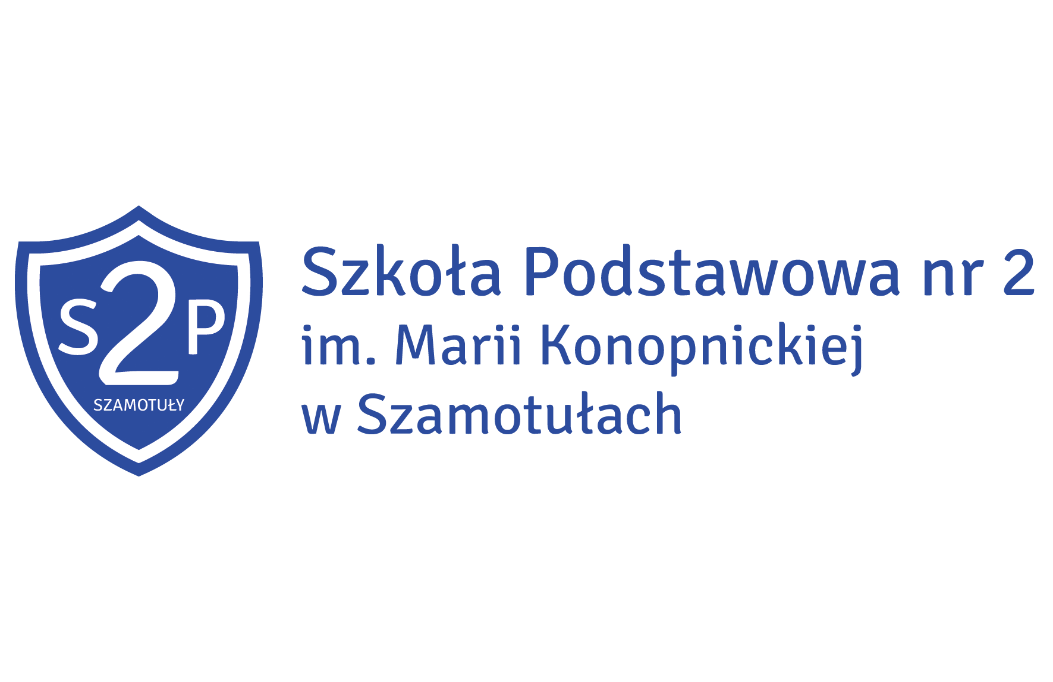 im. Marii Konopnickiej w Szamotułach
PROGRAMWYCHOWAWCZO- PROFILAKTYCZNYSzkoły Podstawowej nr 2 
z Oddziałami Sportowymi im. Marii Konopnickiejw SzamotułachRok szkolny 2019/2020Podstawa prawna  Konstytucja Rzeczpospolitej Polskiej (zwłaszcza art. 72);   Powszechna Deklaracja Praw Człowieka;   Międzynarodowy Pakt Praw Obywatelskich i Politycznych;   Konwencja o Prawach Dziecka;   Ustawy i rozporządzenia MEN (zwłaszcza Ustawa z dnia 14 grudnia 2016 roku Prawo Oświatowe oraz Rozporządzenie Ministra Edukacji Narodowej z dnia 14 lutego 2017 r. w sprawie podstawy programowej wychowania przedszkolnego oraz podstawy programowej kształcenia ogólnego dla szkoły podstawowej, w tym dla uczniów z niepełnosprawnością intelektualną w stopniu umiarkowanym lub znacznym, kształcenia ogólnego dla branżowej szkoły I stopnia, kształcenia ogólnego dla szkoły specjalnej przysposabiającej do pracy oraz kształcenia ogólnego dla szkoły policealnej); (art. 4 ust. pkt 24 oraz art. 26) (art. 84 ust. 1–3 oraz ust. 5 ustawy Prawo oświatowe;  Karta Nauczyciela;   Programy narodowe i krajowe w zakresie profilaktyki i promocji zdrowia.WPROWADZENIEWychowanie to wspieranie dziecka w rozwoju ku pełnej dojrzałości fizycznej, emocjonalnej, intelektualnej, duchowej i społecznej, które powinno być wzmacniane i uzupełniane przez działania z zakresu profilaktyki dzieci i młodzieży.Kluczową rolę w tak rozumianym procesie wspierania ucznia w rozwoju spełnia osoba wspierająca – czyli nauczyciel.Profilaktyka to kompleksowa interwencja kompensująca niedostatki wychowania, która obejmuje równolegle trzy obszary działania: • wspomaganie wychowanka w radzeniu sobie z trudnościami zagrażającymi jego prawidłowemu rozwojowi i zdrowemu życiu (czyli budowanie odporności i konstruktywnej zaradności); • ograniczanie i likwidowanie czynników ryzyka, które zaburzają prawidłowy rozwój i dezorganizują zdrowy styl życia; • inicjowanie i wzmacnianie czynników chroniących, które sprzyjają prawidłowemu rozwojowi oraz umożliwiają prowadzenie zdrowego stylu życia. Zachowania ryzykowne - różne nieprawidłowe zachowania ucznia niebezpieczne zarówno dla zdrowia fizycznego i psychicznego, jak i dla jego otoczenia społecznego (K. Ostaszewski, 2003).Czynniki ryzyka – cechy, sytuacje, warunki sprzyjające powstawaniu zachowań ryzykownych i zaburzeń:- zaburzona struktura rodziny,- wysoki poziom lęku i niepokoju,- słaba odporność na frustrację, - niepowodzenia szkolne,- słabe więzi nauczycieli z uczniami- anonimowość uczniów,- łatwy dostęp do środków odurzających,Z tego względu ważne jest, by dostrzegać w życiu dziecka występowanie czynników sprzyjających zachowaniom problemowym, oraz reagować i tym samym zapobiegać dalszemu kumulowaniu się ryzyka.Czynniki chroniące –cechy, sytuacje, warunki zwiększające odporność jednostki na działanie czynników ryzyka. Najważniejsze czynniki chroniące (za J. Szymańską 2015):- silna więź z rodzicami,- jasne zasady zachowania,- zainteresowanie nauką szkolną,- regularne praktyki religijne,- wsparcie rówieśników przestrzegających wartości i zasad zachowania,- przynależność do pozytywnej grupy,- konstruktywna aktywność mediów,Profilaktyka w szkole jest działaniem koniecznym, a szkoła bez profilaktyki staje się środowiskiem niebezpiecznym wychowawczo dla uczniów.WSTĘPProgram Wychowawczo - Profilaktyczny szkoły dostosowany jest do potrzeb rozwojowych uczniów, obejmuje wszystkie treści i działania o charakterze wychowawczym i profilaktycznym. Tworzy on spójną całość ze szkolnym zestawem programów nauczania i uwzględnia wymagania opisane w podstawie programowej. Wychowawcy klas realizują zadania zawarte w programie wychowawczo-profilaktycznym na godzinach z wychowawcą, a nauczyciele - na zajęciach edukacyjnych.Program wychowawczo- profilaktyczny obejmuje wytyczne polityki oświatowej państwa w roku szkolnym 2019/2020Profilaktyka uzależnień w szkołach i placówkach oświatowych.Wychowanie do wartości przez kształtowanie postaw obywatelskich i patriotycznych.Wdrażanie nowej podstawy programowej kształcenia ogólnego w szkołach podstawowych i ponadpodstawowych.Rozwijanie kompetencji matematycznych uczniów.Rozwijanie kreatywności, przedsiębiorczości i kompetencji cyfrowych uczniów, w tym bezpieczne i celowe wykorzystywanie technologii informacyjno-komunikacyjnych w realizacji podstawy programowej kształcenia ogólnego.Tworzenie oferty programowej w kształceniu zawodowym. Wdrażanie nowych podstaw programowych kształcenia w zawodach szkolnictwa branżowego.Program przeznaczony jest do realizacji przez wychowawców klas podczas godzin z wychowawcą we współpracy z nauczycielami wszystkich przedmiotów, pedagogiem, psychologiem, pielęgniarką szkolną i pozostałymi pracownikami szkoły, w zależności od stanu zasobów, potrzeb klasy oraz przy współpracy z rodzicami i środowiskiem lokalnym.Program powstał w oparciu o obserwacje, ankiety, konsultacje z rodzicami, nauczycielami, Radą Rodziców  i Samorządem Uczniowskim.Kierunki zmian podstawy programowej:•    Wzmocnienie wychowawczej i profilaktycznej funkcji szkoły poprzez szersze uwzględnienie w podstawie programowej       zadań wychowawczo-profilaktycznych. •    Poszerzenie problematyki edukacji dla bezpieczeństwa, w tym o ratownictwo medyczne. •    Ustalenie zakresu treści nauczania i liczby godzin zajęć poszczególnych przedmiotów, umożliwiających nauczycielom       rozwijanie umiejętności pracy zespołowej uczniów, rozwiązywanie problemów i realizację projektów edukacyjnych. ROZDZIAŁ I Misja i wizja szkołyMisjaNaszym celem jest stworzenie: „Szkoły zorientowanej na potrzeby uczniów i potrzeby współczesnego świata”. Stawiamy sobie następujące zadania:-   Uczymy dzieci jak się uczyć, w sposób aktywny z naciskiem na samodzielne i odpowiedzialne uczenie się. -   Rozwijamy zainteresowania uczniów, wzmacniamy poczucie własnej wartości poprzez różnorodne formy nauczania i spędzania czasu wolnego. -   Kształtujemy poczucie odpowiedzialności za własne czyny i decyzje. -   Wychowujemy w oparciu o uniwersalne wartości etyczne i moralne, w tym wartości narodowe i tradycje regionalne.-   Promujemy zdrowy styl życia poprzez organizowanie wycieczek turystycznych, lekcji w terenie, zajęć sportowych i rekreacyjnych.-   Podejmujemy działania na rzecz ochrony środowiska.-  Tworzymy szkołę bezpieczną, przyjazną, wolną od agresji, przemocy, wulgaryzmów oraz uzależnień.-  Wspomagamy ucznia w zrozumieniu sensu życia rodzinnego.-  Diagnozujemy potrzeby rozwojowe dziecka oraz stwarzamy warunki do ich wyeliminowania.-  Uczymy dzieci tolerancji, wrażliwości, otwartości, asertywności, aktywności w życiu  kulturalnym i społecznym. Wizja Szkoła naszych marzeń to:Szkoła bezpieczna i przyjazna uczniowi, wolna od agresji i przemocy.Szkoła w pełni demokratyczna i samorządna, w której każdy uczeń jest współtwórcą i gospodarzem.Szkoła przygotowująca uczniów do startu w dorosłe życie.Szkoła, w której panuje serdeczna atmosfera, wszyscy otoczeni są życzliwością i wzajemnym szacunkiem.Szkoła, w której uczniowie wierzą we własne możliwości, mogą rozwijać swoje talenty i zainteresowania.Szkoła, która integruje środowisko szkolne i lokalne w celu rozbudzenia aktywności na rzecz jej rozwoju.Szkoła, w której pracownicy i uczniowie mają zapewnione dobre warunki pracy i nauki.Szkoła, w której nauczyciele są nastawieni na jakość kształcenia, są kreatywni i otwarci na zmiany, pozytywnie motywują uczniów do pracy, zachęcają do poszukiwań, samodoskonalenia i samokształcenia.Szkoła, w której nauczyciele mają zabezpieczone  warunki do podnoszenia kwalifikacji, potrafią pracować w zespołach i wykorzystywać zdobytą wiedzę w praktyce.Szkoła dobrze zorganizowana, sprawnie funkcjonująca zarówno dla uczniów i rodziców, jak i pracowników.Szkoła, w której „Wszyscy uczą się razem i od siebie wzajemnie”, mają dobre relacje.Sylwetka absolwentaModel absolwenta.  Pełnowartościowy człowiek, który:- samodzielnie korzysta z różnych źródeł wiedzy,- posiada własne zainteresowania i rozwija je w miarę swoich możliwości,- zna normy dobrego zachowania i według nich postępuje,- potrafi odróżnić dobro od zła,- jest tolerancyjny wobec innych poglądów, orientacji religijnych czy politycznych,- przyjmuje postawę patriotyczną i dba o wartości moralne,- szanuje swój kraj i jego tradycje,- zna swoje słabe strony i potrafi nad nimi pracować,- włącza się w działania na rzecz innych ludzi, zwierząt i otaczającego środowiska,- prowadzi zdrowy styl życia wolny od nałogów,- potrafi aktywnie spędzać wolny czas,- jest asertywny, obowiązkowy i odpowiedzialny,- umie żyć we współczesnym świecie.ROZDZIAŁ IIZadania Programu Wychowawczo – Profilaktycznego1. Założenia ogólneDziałalność wychowawczo - profilaktyczna w szkole polega na prowadzeniu działań z zakresu promocji zdrowia oraz wspomaganiu ucznia i wychowanka w jego rozwoju ukierunkowanym na osiągnięcie pełnej dojrzałości w sferze:1) 	fizycznej – ukierunkowanej na zdobycie przez ucznia i wychowanka wiedzy i umiejętności pozwalających na prowadzenie zdrowego stylu życia i podejmowania zachowań prozdrowotnych,2) 	psychicznej – ukierunkowanej na zbudowanie równowagi i harmonii psychicznej, ukształtowanie postaw sprzyjających wzmacnianiu zdrowia własnego i innych ludzi, kształtowanie środowiska sprzyjającego rozwojowi zdrowia, osiągnięcie właściwego stosunku do świata, poczucia siły, chęci do życia i witalności,3) 	społecznej – ukierunkowanej na kształtowanie postawy otwartości w życiu społecznym, opartej na umiejętności samodzielnej analizy wzorów i norm społecznych, ćwiczeniu umiejętności wypełniania ról społecznych oraz nawiązywaniu dobrych relacji z rówieśnikami i dorosłymi,4) 	aksjologicznej – ukierunkowanej na zdobycie konstruktywnego i stabilnego systemu wartości, w tym docenienie znaczenia zdrowia oraz poczucia sensu istnienia.2. Cele wychowania i profilaktykiCel główny:Wyrównywanie szans wszystkich uczniów poprzez dążenie do wszechstronnego rozwoju osobowego wychowanka w wymiarze intelektualnym, fizycznym, psychicznym, zdrowotnym i społecznym.Cele szczegółowe:1. Kształtowanie poczucia tożsamości narodowej, przynależności do społeczności szkolnej, lokalnej i regionalnej, świadomości swoich praw i obowiązków. Zaznajamianie z zagrożeniami bezpieczeństwa i zdrowia oraz uczenie prawidłowej reakcji na te zagrożenia. 2. Kształtowanie nawyków kulturalnego zachowania, efektywnej współpracy, komunikowania się z rówieśnikami i dorosłymi. Wdrażanie do życia w społeczności szkolnej i w grupie rówieśniczej. Kształtowanie postaw, respektowanie norm społecznych i wychowanie do wartości. 3. Wspieranie rozwoju intelektualnego, przygotowanie do odbioru dóbr kultury i sztuki, upowszechnianie czytelnictwa, szanowanie dorobku narodowego przy jednoczesnym otwarciu się na wartości europejskie. Zapobieganie zachowaniom agresywnym.4. Kształtowanie właściwych nawyków higienicznych i zdrowotnych, umiejętności dokonywania wyboru zachowań chroniących zdrowie własne i innych ludzi, propagowanie ekologicznego stylu życia. Motywowanie do zdrowego stylu życia. 5. Wspomaganie, w miarę posiadanych zasobów, wszechstronnego i harmonijnego rozwoju ucznia, z uwzględnieniem jego indywidualnej sytuacji. Zapewnienie mu bezpieczeństwa fizycznego, psychicznego i emocjonalnego. Wspieranie ucznia w procesie nabywania wiedzy, sprawności, postaw i nawyków, które zapewniają mu przygotowanie do racjonalnego i godnego życia oraz kontynuacji nauki na dalszym etapie.3. Diagnoza sytuacji wychowawczej i profilaktycznejSystematycznie każdego roku przeprowadzana jest diagnoza środowiska, analizuje się potrzeby i zasoby szkoły z obszaru wychowania i profilaktyki w szkole na podstawie: - wyników ewaluacji wewnętrznej,- wniosków i analiz z pracy zespołów klasowych, zespołów przedmiotowych, - ewaluacji wcześniejszego programu wychowawczo-profilaktycznego realizowanego w roku szkolnym 2018/2020,- spostrzeżeń i uwag wychowawcy na temat klasy, - analizy dokumentacji szkolnej, - obserwacji bieżących zachowań uczniów na terenie szkoły, analiza uwag wpisanych do dziennika, - sprawozdań semestralnych opracowanych przez wychowawcę.W wyniku analiz wyłoniono następujące obszary problemowe:1. Zadbać, by wszyscy uczniowie i rodzice zapoznali się z Programem Wychowawczo-Profilaktycznym Szkoły.2. Realizować działania rekomendowanego programu profilaktyki uniwersalnej.3. Kształcić tolerancję i przyjazne relacje między uczniami. Podkreślać wagę zasad i norm społecznych oraz wyjaśniać różnicę pomiędzy skarżeniem a poinformowaniem o wyrządzonej krzywdzie.4. W dalszym ciągu dostarczać uczniom wiedzy o szkodliwości używek: palenia papierosów, picia alkoholu, zażywania substancji psychoaktywnych (narkotyki, dopalacze).5. Nadal prowadzić działania z zakresu cyberprzemocy, zagrożeń płynących z Internetu (uzależnienie, udostępnianie danych, kradzież danych, spotkania z nieznajomymi).6. Należy w większym stopniu zachęcać uczniów do współpracy z nauczycielami w procesie uczenia się poprzez:- stosowanie przemyślanych, atrakcyjnych i skutecznych metod nauczania, form organizacyjnych oraz środków dydaktycznych, które pozwolą na prowadzenie atrakcyjnych dla uczniów zajęć; - stosowanie wzmocnień pozytywnych, praca nad poprawą relacji interpersonalnych między uczniami;- stosowanie spójnego dla wszystkich nauczycieli systemu działań dyscyplinujących uczniów  oraz efektywne wykorzystanie czasu podczas lekcji;- dostosowanie oferty zajęć pozalekcyjnych do indywidualnych potrzeb uczniów (warsztaty plastyczne – malarskie (plenery), z grafiki użytkowej, fotograficzne, taneczne, teatralne, muzyczne, techniczne, literackie, językowe, przedmiotowe);- konsekwentne nagradzanie uczniów za osiągnięcia i odnoszone sukcesy a także za drobne indywidualne postępy, wytrwałość, zaangażowanie, wystrój pomieszczenia, elementy dekoracyjne.7. Należy organizować zajęcia sprzyjające podnoszeniu kultury osobistej, poziomu wiedzy i umiejętności artystycznych oraz zainteresowań związanych ze sztuką i kulturą poprzez czynny udział w wydarzeniach kulturalnych (koncerty, wystawy, wernisaże, teatr, film).8. Organizować zajęcia rozbudzające zainteresowania turystyczno – krajoznawcze: wycieczki, rajdy, wyjazdy edukacyjne. Wzbogacać wycieczki o treści z podstawy programowej.9. Poszerzać współpracę z Radą Rodziców, angażować rodziców do działań na rzecz szkoły.10. Rozwijać współpracę z innymi szkołamiW szkole uczniowie zapoznają się z negatywnym wpływem szkodliwych substancji dla zdrowia.W szkole podejmowane są działania wychowawczo-profilaktyczne, które mają zapobiegać zagrożeniom dotyczącym nadużywania substancji psychoaktywnych.W dalszym ciągu poprzez programy profilaktyczne oraz pogadanki z wychowawcami, psychologiem i pedagogiem szkolnym należy informować uczniów o konsekwencjach sięgania po alkohol, papierosy i środki odurzające.Należy położyć nacisk na uświadamianie rodziców i uczniów odnośnie szkodliwości napojów energetycznych.Cały czas należy wykształcać wśród uczniów umiejętność asertywności oraz umiejętności podejmowania samodzielnych decyzji oraz odpowiedzialności za ich skutki.Należy edukować nauczycieli i rodziców pod kątem rozpoznawania nowych sposobów odurzania się i używanych w tym celu przedmiotów popularnych wśród nastolatków.4. Struktura oddziaływań wychowawczych i profilaktycznych Dyrektor szkoły:stwarza warunki dla realizacji procesu wychowawczego i profilaktycznego w szkole,sprawuje opiekę nad uczniami oraz stwarza warunki harmonijnego rozwoju psychofizycznego poprzez aktywne działania prozdrowotne, dba o prawidłowy poziom pracy wychowawczej i opiekuńczej szkoły, inspiruje nauczycieli do poprawy istniejących lub wdrożenia nowych rozwiązań w procesie kształcenia, przy zastosowaniu innowacyjnych działań programowych, organizacyjnych lub metodycznych, których celem jest rozwijanie kompetencji uczniów,współpracuje z zespołem wychowawców, pedagogiem, psychologiem szkolnym, oraz Samorządem Uczniowskim, wspomaga nauczycieli w realizacji zadań,czuwa nad realizowaniem przez uczniów obowiązku szkolnego,nadzoruje zgodność działania szkoły ze statutem, w tym dba o przestrzeganie zasad oceniania, praw uczniów, kompetencji organów szkoły.Rada pedagogiczna:uczestniczy w diagnozowaniu pracy wychowawczej szkoły i potrzeb w zakresie działań profilaktycznych,opracowuje projekt Programu Wychowawczo-Profilaktycznego i uchwala go w porozumieniu z Radą Rodziców,opracowuje i zatwierdza dokumenty i procedury postępowania nauczycieli w sytuacjach zagrożenia młodzieży demoralizacją i przestępczością,uczestniczy w realizacji Programu Wychowawczo-Profilaktycznego,uczestniczy w ewaluacji Programu Wychowawczo-Profilaktycznego.Nauczyciele:współpracują z wychowawcami klas w zakresie realizacji zadań wychowawczych, uczestniczą w realizacji szkolnego Programu Wychowawczo-Profilaktycznego,reagują na obecność w szkole osób obcych, które swoim zachowaniem stwarzają zagrożenie dla ucznia,reagują na przejawy agresji, niedostosowania społecznego i uzależnień uczniów,przestrzegają obowiązujących w szkole procedur postępowania w sytuacjach zagrożenia młodzieży demoralizacją i przestępczością,udzielają uczniom pomocy w przezwyciężaniu niepowodzeń szkolnych,kształcą i wychowują dzieci w duchu patriotyzmu i demokracji,rozmawiają z uczniami i rodzicami o zachowaniu i frekwencji oraz postępach w nauce na swoich zajęciach,wspierają zainteresowania i rozwój osobowy ucznia,Wychowawcy klas:diagnozują sytuację wychowawczą w klasie,rozpoznają indywidualne potrzeby uczniów,na podstawie dokonanego rozpoznania oraz celów i zadań określonych w Programie Wychowawczo-Profilaktycznym opracowują plan pracy wychowawczej dla klasy na dany rok szkolny, uwzględniając specyfikę funkcjonowania zespołu klasowego i potrzeby uczniów,zapoznają uczniów swoich klas i ich rodziców z obowiązującymi w szkole dokumentami i procedurami, zwyczajami i tradycjami,oceniają zachowanie uczniów swojej klasy, zgodnie z obowiązującymi w szkole procedurami,współpracują z innymi nauczycielami uczącymi w klasie, rodzicami uczniów, pedagogiem szkolnym oraz specjalistami pracującymi z uczniami o specjalnych potrzebach,wspierają uczniów potrzebujących pomocy, znajdujących się w trudnej sytuacji,rozpoznają oczekiwania swoich uczniów i ich rodziców,dbają o dobre relacje uczniów w klasie,podejmują działania profilaktyczne w celu przeciwdziałania niewłaściwym zachowaniom podopiecznych,współpracują z sądem, policją, innymi osobami i instytucjami działającymi na rzecz dzieci i młodzieży,podejmują działania w zakresie poszerzania kompetencji wychowawczych.Pedagog szkolny/psycholog:diagnozuje środowisko wychowawcze,zapewnia uczniom pomoc psychologiczno – pedagogiczną w odpowiednich formach,współpracuje z rodzicami uczniów potrzebującymi szczególnej troski wychowawczej lub stałej opieki,zabiega o różne formy pomocy wychowawczej i materialnej dla uczniów,współpracuje z rodzicami w zakresie działań wychowawczych i profilaktycznych, udziela pomocy psychologiczno-pedagogicznej rodzicom uczniów,współpracuje z placówkami wspierającymi proces dydaktyczno-wychowawczy szkoły i poszerzającymi zakres działań o charakterze profilaktycznym w tym z poradnią psychologiczno-pedagogiczną.Rodzice:współtworzą Program Wychowawczo-Profilaktyczny,uczestniczą w diagnozowaniu pracy wychowawczej szkoły,uczestniczą w wywiadówkach organizowanych przez szkołę,zasięgają informacji na temat swoich dzieci w szkole,współpracują z wychowawcą klasy i innymi nauczycielami uczącymi w klasie,dbają o właściwą formę spędzania czasu wolnego przez uczniów,Rada Rodziców uchwala w porozumieniu z Radą Pedagogiczną Program Wychowawczo-Profilaktyczny szkoły.Samorząd Uczniowski:jest inspiratorem i organizatorem życia kulturalnego uczniów szkoły, działalności oświatowej, sportowej oraz rozrywkowej zgodnie z własnymi potrzebami i możliwościami organizacyjnymi w porozumieniu z dyrektorem,uczestniczy w diagnozowaniu sytuacji wychowawczej szkoły,współpracuje z wychowawcami i Radą Pedagogiczną, prowadzi akcje pomocy dla potrzebujących kolegów, reprezentuje postawy i potrzeby środowiska uczniowskiego,propaguje ideę samorządności oraz wychowania w demokracji,dba o dobre imię i honor szkoły oraz wzbogaca jej tradycję,może podejmować działania z zakresu wolontariatu.ROZDZIAŁ IIITreści i zadania wychowawczo-profilaktyczneTREŚCI WYCHOWAWCZO - PROFILAKTYCZNESFERA FIZYCZNA  	SFERA PSYCHICZNA     	SFERA SPOŁECZNA  	SFERA AKSJOLOGICZNAZdrowie – 			Bezpieczeństwo- profilaktyka	Relacje – kształtowanie		Kultura – normy, wzory zachowańedukacja zdrowotna		zachowań ryzykownych		postaw społecznychTreści i zadania Programu Wychowawczo -  Profilaktycznego w szkole zgodnie z obszarami w klasach I - IIITreści i zadania Programu Wychowawczo - Profilaktycznego w szkole zgodnie z obszarami w klasach IV – VIIIROZDZIAŁ IVEwaluacja Programu Wychowawczo-ProfilaktycznegoZasady ewaluacji Programu Wychowawczo-ProfilaktycznegoEwaluacja programu polega na systematycznym gromadzeniu informacji na temat prowadzonych działań, w celu ich modyfikacji i podnoszenia skuteczności programu wychowawczo-profilaktycznego. Ewaluacja przeprowadzana będzie poprzez: - obserwację zachowań uczniów i zachodzących w tym zakresie zmian,- analizę dokumentacji,- przeprowadzanie ankiet wśród uczniów, rodziców i nauczycieli,- rozmowy z rodzicami,- wymianę spostrzeżeń w zespołach wychowawców i nauczycieli.Program może być modyfikowany w miarę potrzeb i wpływu propozycji zagadnień do modyfikacji.Program Wychowawczo-Profilaktyczny Szkoły Podstawowej nr 2 z Oddziałami Sportowymi im. Marii Konopnickiej uzyskał pozytywną opinię i został przyjęty przez Radę Pedagogiczną w dniu 10 września 2019r.  oraz został uchwalony18 września 2019r. przez Radę Rodziców.ObszarZadania i sposób realizacji w klasach I - IIIOdpowiedzialnyZdrowie - edukacja zdrowotnaSFERA FIZYCZNADziałania promujące zdrowie. Propagowanie zdrowego trybu życia i aktywności fizycznej poprzez naukę. Rozgrywki sportowe dla klas I, II, III o puchar Dyrektora Szkoły. Dzień Sportu. Stosowanie ciekawych form ruchu na zajęciach sportowych (np. basen). Prowadzenie zajęć pozalekcyjnych, organizacja wycieczek nastawionych  na aktywność ruchową (ścieżka zdrowia, ścieżki rowerowe). Dbałość o higienę pracy oraz higienę osobistą poprzez współpracę z pielęgniarką szkolną.Nauczyciele edukacji wczesnoszkolnej, nauczyciele wychowania fizycznego, dyrektor szkoły, pedagog szkolny, psycholog szkolny, pielęgniarka szkolna, zaproszeni goście.Zdrowie - edukacja zdrowotnaSFERA FIZYCZNAPropagowanie zdrowego trybu życia. Kształtowanie nawyków dbania o zdrowie i higienę osobistą. Zapoznanie z podstawowymi zasadami dbałości o zdrowie własne i innych, kształtowanie umiejętności kreowania środowiska sprzyjającego zdrowemu stylowi życia. Zapoznanie z zasadami zdrowego, racjonalnego odżywiania się, higieny osobistej i aktywności fizycznej. Dostosowanie sprzętu szkolnego do wzrostu  oraz indywidualnych potrzeb ucznia. Fluoryzacja i zachęcanie do dbania o higienę jamy ustnej. Zwracanie uwagi na  ubiór odpowiedni do pogody. Zwracanie uwagi na właściwą postawę ciała. Nauczyciele edukacji wczesnoszkolnej, nauczyciele, psycholog, pedagog, rodzice, pielęgniarka, specjaliści.Zdrowie - edukacja zdrowotnaSFERA FIZYCZNALikwidowanie deficytów rozwojowych, w szczególności u dzieci ze specjalnymi potrzebami edukacyjnymi. Zajęcia korekcyjno-kompensacyjne. Zajęcia uwzględniające potrzeby uczniów. Zajęcia logopedyczne. Zajęcia socjoterapeutyczne. Gimnastyka korekcyjna. Pomoc w odrabianiu lekcji. Kształtowanie wytrwałości w działaniu i dążeniu do celu, umiejętności adekwatnego zachowania się w sytuacjach zwycięstwa i porażki. Nauczyciele edukacji wczesnoszkolnej, psycholog, pedagog, rodzice, specjaliści. Zdrowie - edukacja zdrowotnaSFERA FIZYCZNAZasady prawidłowego odżywiania się. Realizowanie programów: "Mleko i owoce w szkole". Świadome spożywanie wartościowego drugiego śniadania. Nauczyciele edukacji wczesnoszkolnej, psycholog, pedagog, rodzice.Zdrowie - edukacja zdrowotnaSFERA FIZYCZNAPopularyzacja aktywnych sposobów spędzania wolnego czasu. Organizowanie konkursów o tematyce zdrowotnej. Prowadzenie zajęć na pływalni. Organizowanie imprez sportowych, gier i zabaw ruchowych. Wycieczki szkolne.Nauczyciele edukacji wczesnoszkolnej, rodzice.Zdrowie - edukacja zdrowotnaSFERA FIZYCZNARozwijanie umiejętności podejmowania działań na rzecz ochrony przyrody w swoim środowisku. Kształtowanie umiejętności analizy zjawisk przyrodniczych, rozumowania przyczynowo - skutkowego. Uświadomienie wpływu przyrody nieożywionej na życie ludzi, zwierząt i roślin. Propagowanie akcji społecznych „Sprzątanie świata”, „Dzień Ziemi”. Nauczyciele edukacji wczesnoszkolnej, nauczyciele przedmiotów.Relacje – kształtowanie postaw społecznychSFERA   SPOŁECZNAZapoznanie z podstawowymi prawami i obowiązkami wynikającymi z roli ucznia oraz członka szkolnej społeczności, rodziny i kraju. Przygotowanie do sprawiedliwego i uczciwego oceniania zachowania własnego i innych ludzi.  Rozwijanie empatii, umiejętności podejmowania działań mających na celu pomoc słabszym i potrzebującym, umiejętności rozwiązywania konfliktów i sporów. Nauczyciele edukacji wczesnoszkolnej, nauczyciele przedmiotów, pedagog, psycholog.Relacje – kształtowanie postaw społecznychSFERA   SPOŁECZNAPoznanie praw i obowiązków ucznia. Zapoznanie uczniów z prawami człowieka oraz śledzenie i omawianie bieżących wydarzeń w kontekście respektowania tych praw. Zachęcanie uczniów do pomocy koleżeńskiej udzielanej uczniom zagrożonym niedostosowaniem społecznym. Systematyczne monitorowanie obecności uczniów  na zajęciach lekcyjnych i pozalekcyjnych. Nauczyciele edukacji wczesnoszkolnej, pedagog, psycholog.Relacje – kształtowanie postaw społecznychSFERA   SPOŁECZNAKształtowanie przyjaznych relacji międzyludzkich i międzykulturowych. Kształtowanie umiejętności nawiązywania i podtrzymywania relacji z rówieśnikami, rozpoznawania ich potrzeb, zgodnej współpracy z innymi, z zachowaniem obowiązujących norm i reguł kultury osobistej. Integracja zespołu klasowego poprzez wspólne działania (wycieczki, zabawy, projekty). Okazywanie szacunku rodzicom i osobom starszym. Organizowanie uroczystości klasowych (np. Dzień Babci i Dziadka, Dzień Matki). Uświadamianie uczniom i ich rodzicom zagrożeń wynikających z aktów przemocy. Nauczyciele edukacji wczesnoszkolnej, pedagog szkolny, rodzice. Relacje – kształtowanie postaw społecznychSFERA   SPOŁECZNAKultura na co dzień – uczymy porozumiewać się ze sobą.  Stosowanie na co dzień form grzecznościowych w stosunku do innych, okazywanie szacunku pracownikom szkoły, Kształtowanie pozytywnych relacji w klasie. Sposoby rozwiązywania własnych problemów. Integracja uczniów i rodziców podczas organizowanych imprez, zabaw, wycieczek. Nauczyciele edukacji wczesnoszkolnej, nauczyciele, psycholog, pedagog, rodzice.Relacje – kształtowanie postaw społecznychSFERA   SPOŁECZNAProfilaktyka agresji i przemocy w szkole. Uświadomienie uczniom, czym jest agresja i przemoc oraz jak sobie z nią radzić. Kształtowanie umiejętności zastępowania agresji, wnioskowania moralnego oraz kontroli emocji. Zapobieganie konfliktom w środowisku szkolnym. Eliminacja wulgaryzmów. Stosowanie zwrotów grzecznościowych w szkole i konsekwentne reagowanie na przejawy agresji. Promowanie zasad szacunku, zaufania i życzliwości. Rozpoznawanie przyczyn ataków agresji, obserwacja i monitorowanie zmian zachowań uczniów (omawianie przyczyn  konfliktów z uczniami). Organizowanie spotkań, prelekcji, spektakli profilaktycznych. Bieżące informowanie rodziców o przejawach agresji – rejestr zachowań agresywnych. Objęcie pomocą psychologiczno - pedagogiczną uczniów sprawiających problemy wychowawcze.Nauczyciele edukacji wczesnoszkolnej, nauczyciele, pedagog, psycholog, rodzice, przedstawiciel policji.Relacje – kształtowanie postaw społecznychSFERA   SPOŁECZNAWzmacnianie odpowiedzialności za mienie własne i społeczne. Dyżury nauczycieli podczas przerw. Kontrola zachowań pozytywnych i  negatywnych. Monitorowanie wpisów w dzienniku librus.       Nauczyciele edukacji wczesnoszkolnej, nauczyciel biblioteki, pedagog, psycholog, pracownicy niepedagogiczni szkoły, dyrektor szkoły.Relacje – kształtowanie postaw społecznychSFERA   SPOŁECZNAPodejmowanie działań w zakresie samorządności uczniów. Wybory do Samorządu Uczniowskiego oraz samorządu klasowego. Organizacja życia kulturalnego w szkole. Propagowanie i udział w akcjach charytatywnych. Podnoszenie prestiżu szkoły w oczach uczniów i społeczności lokalnej. Organizacja imprez okolicznościowych. Umożliwienie uczniom wykazania się inicjatywą i przedsiębiorczością. Dbałość o gazetki szkolne, dekorowanie klas. Inicjatywy uczniowskie - udział uczniów w projektach szkolnych. Wyrabianie odpowiedzialności za prawidłowe funkcjonowanie szkoły - uczniowie współgospodarzami szkoły. Reprezentowanie szkoły podczas uroczystości lokalnych, zadbanie o strój galowy.Nauczyciele edukacji wczesnoszkolnej, Samorząd Uczniowski, Rada Rodziców, dyrektor, rodzice.Relacje – kształtowanie postaw społecznychSFERA   SPOŁECZNAWspółpraca z rodzicami. Czynna współpraca nauczycieli z rodzicami. Zebrania z rodzicami, dni otwarte, wycieczki. Zapoznanie rodziców z głównymi aktami i programami szkoły oraz współpraca przy ich tworzeniu. Uwzględnienie propozycji Rady Rodziców przy tworzeniu Programu Wychowawczo-Profilaktycznego, organizacji imprez szkolnych oraz kiermaszów. Wspólne organizowanie imprez. Podnoszenie wiedzy pedagogicznej rodziców poprzez spotkania ze specjalistami. Pedagogizacja rodziców. Współpraca z Radą Rodziców i klasowymi oddziałami rady rodziców. Pomoc rodzinom zagrożonym niedostosowaniem społecznym lub znajdującym się w trudnej sytuacji materialnej.Nauczyciele edukacji wczesnoszkolnej, nauczyciele przedmiotów, dyrekcja szkoły, pedagog szkolny, psycholog szkolny, Rada Rodziców. Kultura – wartości, normy i wzory zachowańSFERA DUCHOWAKształtowanie gotowości do uczestnictwa w kulturze, poszanowania tradycji i kultury własnego narodu, a także poszanowania innych kultur i tradycji. Określanie swojej przynależności kulturowej poprzez kontakt z wybranymi dziełami sztuki, zabytkami i tradycją w środowisku rodzinnym, szkolnym i lokalnym. Uczestniczenie w życiu kulturalnym środowiska rodzinnego, szkolnego, lokalnego oraz wydarzeniach organizowanych przez najbliższą społeczność.Nauczyciele edukacji wczesnoszkolnej, nauczyciele przedmiotów, nauczyciel bibliotekarz, specjaliści, zaproszeni goście.Kultura – wartości, normy i wzory zachowańSFERA DUCHOWAWychowanie do wartości i kształtowanie patriotycznych postaw uczniów. Prowadzenie zajęć wychowawczych o tematyce patriotycznej kl. I-III (symbole narodowe, patriotyzm, godło i hymn narodowy, czym jest niepodległość, honor, uczciwość, Polak, prawa i obowiązki obywatelskie. Spotkania czytelnicze. Nauczyciele edukacji wczesnoszkolnej, dyrekcja szkoły, nauczyciele przedmiotów.Kultura – wartości, normy i wzory zachowańSFERA DUCHOWAKształtowanie postaw. Wychowanie do wartości: - Kształtowanie przynależności do społeczności szkolnej, lokalnej, polskiej i europejskiej oraz kształtowanie postaw patriotycznych,- Kształtowanie postaw patriotycznych i więzi z własnym regionem, - Kształtowanie umiejętności życia w społeczeństwie.Kształtowanie polskich tradycji, kultywowanie obyczajów. Tworzenie gazetek okolicznościowych. Opieka nad miejscami pamięci narodowej. Kształtowanie wrażliwości estetycznej poprzez kontakt z dziełami literackimi i wytworami kultury, zapoznanie z wybranymi dziełami architektury i sztuk plastycznych należących do polskiego i europejskiego dziedzictwa kultury, wyzwalanie potrzeby kontaktu z literaturą i sztuką dla dzieci. Organizowanie lekcji muzealnych, wycieczek, spotkań z ciekawymi ludźmi (artystami i twórcami regionalnymi), przedstawicielami samorządu lokalnego. Organizowanie i udział uczniów w uroczystościach rocznicowych. Organizowanie klasowych spotkań  okolicznościowych. Poszerzenie wiedzy na temat Unii Europejskiej. Organizacja apeli okolicznościowych,  imprez ogólnoszkolnych i miejskich. Przybliżenie wiedzy związanej z regionem, w którym żyjemy.Nauczyciele edukacji wczesnoszkolnej, nauczyciele przedmiotów.Kultura – wartości, normy i wzory zachowańSFERA DUCHOWAKształtowanie świadomości odmienności osób niepełnosprawnych, innej narodowości, wyznania, tradycji kulturowej oraz ich praw. Kształtowanie postaw wyrażających szacunek dla ludzi, niezależnie od religii, statusu materialnego, wieku, wyglądu, poziomu rozwoju intelektualnego i fizycznego oraz respektowanie ich praw, podejmowanie działań w celu zapobiegania dyskryminacji.Nauczyciele edukacji wczesnoszkolnej, nauczyciele przedmiotów.Kultura – wartości, normy i wzory zachowańSFERA DUCHOWAInspirowanie do podejmowania aktywności i inicjatyw oraz pracy zespołowej, wspomaganie działań służących kształtowaniu własnego wizerunku i otoczenia. Przygotowanie do radzenie sobie w sytuacjach codziennych wymagających umiejętności praktycznych, budzenie szacunku dla pracy ludzi różnych zawodów.Nauczyciele edukacji wczesnoszkolnej, nauczyciele przedmiotów.Kultura – wartości, normy i wzory zachowańSFERA DUCHOWAUpowszechnianie czytelnictwa, rozwijanie kompetencji czytelniczych wśród dzieci. Rozpoznawanie  i kierowanie zainteresowaniami literackimi. Wyrabianie i pogłębianie u uczniów nawyku czytania i uczenia się. Prowadzenie różnych form pracy  z czytelnikiem: rozmowy o książkach, udzielanie porad w wyborach czytelniczych, konkursy, głośne czytanie i słuchanie. Zachęcanie rodziców do akcji „Cała Polska czyta dzieciom”. Organizowanie wyjść na lekcje czytelnicze do szamotulskich bibliotek. Udział w konkursach czytelniczych organizowanych przez szkolną bibliotekę. Nauczyciele edukacji wczesnoszkolnej, nauczyciel bibliotekarz.Kultura – wartości, normy i wzory zachowańSFERA DUCHOWAZainteresowanie uczniów - patronem szkoły. Realizacja tematu na lekcjach przedmiotowych oraz godzinach  wychowawczych   (przybliżenie sylwetki patrona). Organizowanie konkursów wiedzy o regionie. Odwiedzanie lokalnych miejsc pamięci narodowej. Zapoznanie uczniów z symbolami i tradycją szkoły (sztandar szkoły, nauka hymnu szkoły), Święto Szkoły i Rodziny.Nauczyciele edukacji wczesnoszkolnej, nauczyciele przedmiotów, specjaliści.Kultura – wartości, normy i wzory zachowańSFERA DUCHOWAKształtowanie poczucia własnej wartości dziecka. Podtrzymywanie ciekawości poznawczej, rozwijanie kreatywności i przedsiębiorczości oraz brania odpowiedzialności za swoje decyzje i działania.Nauczyciele edukacji wczesnoszkolnej, rodzice, nauczyciele przedmiotów.Bezpieczeństwo – profilaktyka zachowań ryzykownych (problemowych)SFERA  PSYCHICZNA Zapoznanie uczniów i rodziców z obowiązującymi w szkole regulaminami. Zapoznanie ze Statutem Szkoły, Programem Wychowawczo-Profilaktycznym, Regulaminem Oceniania, Przedmiotowymi Zasadami Oceniania i procedurami obowiązującymi w szkole. Organizowanie spotkań ze specjalistami w celu zaznajomienia uczniów z prawem oraz skutkami jego naruszania. Konsekwentne reagowanie na przejawy agresji i niewłaściwego zachowania.Wychowawcy, nauczyciele, psycholog, pedagog, rodzice, pracownicy policji.Bezpieczeństwo – profilaktyka zachowań ryzykownych (problemowych)SFERA  PSYCHICZNA Określenie pozytywnych i negatywnych emocji. Rozpoznawanie uczuć. Wzmacnianie wiary we własne możliwości, budowanie pozytywnej samooceny. Stres i sposoby radzenia ze stresem. Omawianie sposobów rozwiązywania własnych problemów. Zajęcia wzmacniające pewność siebie. Wychowawcy, nauczyciele, psycholog, pedagog.Bezpieczeństwo – profilaktyka zachowań ryzykownych (problemowych)SFERA  PSYCHICZNA Rozwijanie umiejętności radzenia sobie z trudnościami poprzez wykorzystanie bajek terapeutycznych i literatury dla dzieci. Odczytywanie fragmentów książek, omawianie sytuacji bohaterów. Zachęcanie do sięgania po odpowiednią literaturę.Wychowawcy, nauczyciele, nauczyciel biblioteki, wychowawca świetlicy, psycholog, pedagog.Bezpieczeństwo – profilaktyka zachowań ryzykownych (problemowych)SFERA  PSYCHICZNA Informowanie rodziców o rodzajach i formach pomocy proponowanych przez instytucje wspierające szkołę. Organizowanie spotkań pedagogizujących dla rodziców związanych z problemami i zagrożeniami współczesnej młodzieży. Pedagogizacja rodziców podczas wywiadówek. Kierowanie uczniów na badania do PPP. Zapewnienie pomocy w nauce (zajęcia uwzględniające potrzeby uczniów, rewalidacyjne, specjalistyczne). Stworzenie uczniom możliwości uczestniczenia w kołach zainteresowań oraz organizacjach działających na terenie szkoły.Nauczyciele edukacji wczesnoszkolnej, pedagog, psycholog, nauczyciele przedmiotów.Bezpieczeństwo – profilaktyka zachowań ryzykownych (problemowych)SFERA  PSYCHICZNA Bezpieczeństwo w drodze do szkoły i w szkole. Wdrażanie do zachowania bezpieczeństwa i ostrożności w drodze do szkoły. Omawianie zasad zachowań obowiązujących w szkole i w drodze do szkoły, ze szczególnym uwzględnieniem najmłodszych uczniów, znajomość regulaminów klasopracowni, boiska szkolnego, placu zabaw, biblioteki, świetlicy. Zapewnienie bezpieczeństwa w czasie zajęć szkolnych, wycieczek, wyjść poza teren szkoły, aktywnego i bezpiecznego wypoczynku. Dyżury nauczycielskie.Nauczyciele edukacji wczesnoszkolnej, nauczyciele przedmiotów, psycholog, pedagog, rodzice, pracownicy policji.Bezpieczeństwo – profilaktyka zachowań ryzykownych (problemowych)SFERA  PSYCHICZNA Bezpieczeństwo poza szkołą. Bezpieczne spędzanie ferii zimowych  oraz wakacji - pogadanki, metody aktywne, ćwiczenia praktyczne, dyskusje, codzienne rozmowy.Nauczyciele edukacji wczesnoszkolnej, nauczyciele przedmiotów, pedagog, rodzice, pracownicy policji, Straży Miejskiej.Bezpieczeństwo – profilaktyka zachowań ryzykownych (problemowych)SFERA  PSYCHICZNA Zwiększenie bezpieczeństwa uczniów poprzez kontrolowanie monitoringu. Analiza monitoringu. Rozmowy z uczniami i rodzicami.Pedagog, dyrektor szkoły.Bezpieczeństwo – profilaktyka zachowań ryzykownych (problemowych)SFERA  PSYCHICZNA Zapoznanie uczniów z drogą ewakuacyjną szkoły. Znajomość „ciągów komunikacyjnych” i dróg ewakuacji na terenie szkoły. Znajomość regulaminów obowiązujących na basenie. Omawianie zasad bezpiecznego spędzania przerw, zachowania się w trakcie lekcji i imprez szkolnych. Próbny alarm przeciwpożarowy.Nauczyciele edukacji wczesnoszkolnej, nauczyciele przedmiotów, dyrekcja, inspektor bhp.Bezpieczeństwo – profilaktyka zachowań ryzykownych (problemowych)SFERA  PSYCHICZNA Wspieranie rozwoju dziecka młodszego w szkole. Zapewnienie stałej opieki nauczyciela prowadzącego. Wsparcie psychologa i pedagoga szkolnego. Objęcie dzieci opieką świetlicy. Realizacja programu adaptacyjnego dla uczniów klasy I.Pedagogizacja rodziców pod kątem motywacji do uczenia się kształtowania dojrzałości emocjonalnej dzieci.Pedagog szkolny, psycholog szkolny, nauczyciele edukacji wczesnoszkolnej, pracownik Poradni Psychologiczno-Pedagogicznej.Bezpieczeństwo – profilaktyka zachowań ryzykownych (problemowych)SFERA  PSYCHICZNA Wspieranie uczniów o różnych potrzebach edukacyjnych. Realizacja zaleceń Poradni Psychologiczno-Pedagogicznej. Dostosowanie metod pracy do potrzeb uczniów. Prowadzenie zajęć korekcyjno-kompensacyjnych, uwzględniających potrzeby uczniów, socjoterapeutycznych, logopedycznych i gimnastyki korekcyjnej – dla uczniów ze specjalnymi potrzebami edukacyjnymi. Szerzenie postaw tolerancji wśród uczniów.Wszyscy nauczyciele, nauczyciele odpowiedzialni za organizację zajęć specjalistycznych.Bezpieczeństwo – profilaktyka zachowań ryzykownych (problemowych)SFERA  PSYCHICZNA Ochrona uczniów przed uzależnieniem od cyberprzestrzeni. Kształtowanie umiejętności wyszukiwania, porządkowania i wykorzystywania informacji z różnych źródeł, korzystanie z technologii informacyjno-komunikacyjnych, kształtowanie świadomości negatywnego wpływu pracy przy komputerze na zdrowie i kontakty społeczne oraz niebezpieczeństw wynikających z anonimowości kontaktów, respektowanie ograniczeń dotyczących korzystania z komputera, internetu i multimediów. Zajęcia dotyczące przeciwdziałaniu uzależnieniom od cyberprzestrzeni oraz świadomego korzystania ze środków masowego przekazu. Nauczyciele informatyki, Nauczyciele edukacji wczesnoszkolnej, pedagog, psycholog, pielęgniarka szkolna, rodzice, pracownicy policji i poradni psychologiczno-pedagogicznej.Bezpieczeństwo – profilaktyka zachowań ryzykownych (problemowych)SFERA  PSYCHICZNA Rozwijanie kompetencji informatycznych dzieci i młodzieży. Udział uczniów w konkursach szkolnych i pozaszkolnych. Uczenie świadomego i bezpiecznego korzystania z Internetu „Akcja Dzień Bezpiecznego Internetu”. Organizacja kół rozwijających zainteresowania informatyczne uczniów. Promowanie i rozwijanie talentów.  Prowadzenie lekcji z wykorzystaniem technologii informacyjnej.Nauczyciele edukacji wczesnoszkolnej, nauczyciele świetlicy, nauczyciele informatyki. Bezpieczeństwo – profilaktyka zachowań ryzykownych (problemowych)SFERA  PSYCHICZNA Jestem ostrożny w kontaktach z nieznajomymi. Kształtowanie umiejętności zachowania ostrożności w kontaktach z nieznajomymi. Nauka mówienia „nie” w określonych sytuacjach.  Kształtowanie umiejętności zachowania się w niebezpiecznych sytuacjach.Nauczyciele edukacji wczesnoszkolnej, nauczyciele przedmiotów, rodzice, pracownicy policji.Bezpieczeństwo – profilaktyka zachowań ryzykownych (problemowych)SFERA  PSYCHICZNA U   Udzielanie pierwszej pomocy. Zabezpieczenie ucznia przed nieszczęśliwymi wypadkami –    realizacja treści związanych z zasadami udzielania pierwszej pomocy przedmedycznej. Zaznajomienie uczniów z miejscem przechowywania apteczki medycznej. Nauczyciele edukacji wczesnoszkolnej, nauczyciele, pedagog, specjaliści.Bezpieczeństwo – profilaktyka zachowań ryzykownych (problemowych)SFERA  PSYCHICZNA Dostarczenie uczniom wiedzy o szkodliwości używek: palenia papierosów, picia alkoholu, zażywania substancji psychoaktywnych (narkotyki, dopalacze). Nigdy nie sięgaj sam po leki. Czy zawsze mogę spróbować  tego, czym poczęstuje mnie kolega, koleżanka lub osoba obca? Wdrażanie programu profilaktycznego „Nie pal przy mnie - proszęNauczyciele edukacji wczesnoszkolnej, nauczyciele przedmiotów, pedagog, psycholog, rodzice.Bezpieczeństwo – profilaktyka zachowań ryzykownych (problemowych)SFERA  PSYCHICZNA Działalność opiekuńcza szkoły. Realizacja przez szkołę zaleceń zawartych  w orzeczeniach i opiniach PPP. Dostosowanie procesu dydaktycznego do zaleceń PPP. Orientacja w sytuacji materialnej rodzin uczniów, konsultowanie z pracownikami socjalnymi z OPS. Integracja zespołów klasowych. Motywowanie rodziców do przedstawiania  opinii i orzeczeń wydanych przez Poradnię Psychologiczno-Pedagogiczną. Korygowanie wad postawy, wymowy. Monitorowanie uczestnictwa dzieci w zajęciach korekcyjnych oraz zajęciach wyrównawczych. Dostosowanie ławek do wzrostu dzieci.Nauczyciele edukacji wczesnoszkolnej, pedagog szkolny, psycholog szkolny,  pielęgniarka szkolna, nauczyciele, dyrekcja szkoły, zespół wychowawczy, wychowawca świetlicy, logopeda, zespoły klasowe. ObszarZadania i sposób realizacji w szkole zadania w klasach IV – VIIIOdpowiedzialniZdrowie - edukacja zdrowotnaSFERA FIZYCZNADziałania promujące zdrowie. Nabycie podstawowej wiedzy na temat stresu. Zachęcanie uczniów do pracy nad własną motywacją oraz analizą czynników, które ich demotywują. Kształtowanie umiejętności rozpoznawania własnych cech osobowości. Kształtowanie konstruktywnego obrazu własnej osoby, np. świadomości mocnych i słabych stron. Rozwijanie właściwej postawy wobec zdrowia i życia jako najważniejszych wartości. Doskonalenie i wzmacnianie zdrowia fizycznego. Propagowanie zdrowego trybu życia i aktywności fizycznej poprzez naukę. Organizowanie imprez sportowych, gier i zabaw ruchowych. Obchody Dnia  Sportu. Stosowanie ciekawych form ruchu na zajęciach sportowych. Prowadzenie zajęć pozalekcyjnych, organizacja wycieczek nastawionych na aktywność ruchową (ścieżka zdrowia, ścieżki rowerowe). Dbałość o higienę pracy oraz higienę osobistą poprzez współpracę z pielęgniarką szkolną. Wychowawcy, nauczyciele wychowania fizycznego, pedagog szkolny, psycholog szkolny, rodzice, pielęgniarka szkolna, zaproszeni goście.Zdrowie - edukacja zdrowotnaSFERA FIZYCZNAPropagowanie zdrowego trybu życia. Kształtowanie nawyków dbania o zdrowie i higienę osobistą. Zapoznanie z zasadami dbałości o zdrowie własne i innych, kształtowanie umiejętności kreowania środowiska sprzyjającego zdrowemu stylowi życia. Zapoznanie z zasadami zdrowego, racjonalnego odżywiania się, higieny osobistej i aktywności fizycznej. Kształtowanie umiejętności podejmowania i realizacji zachowań prozdrowotnych. Dostosowanie sprzętu szkolnego do wzrostu  oraz indywidualnych potrzeb ucznia. Fluoryzacja i zachęcanie do dbania o higienę jamy ustnej. Zwracanie uwagi na  ubiór odpowiedni do pogody. Zwracanie uwagi na właściwą postawę ciała. Wychowawcy, rodzice, nauczyciele wychowania fizycznego, specjaliści.Zdrowie - edukacja zdrowotnaSFERA FIZYCZNALikwidowanie deficytów rozwojowych, w szczególności u dzieci ze specjalnymi potrzebami edukacyjnymi. Prezentowanie sposobów pokonywania własnych słabości oraz akceptowania ograniczeń i niedoskonałości.  Kształtowanie postaw otwartych na poszukiwanie pomocy oraz porady, kiedy zaczynają się trudności i kiedy wybór jest ważny i trudny. Prowadzenie zajęć korekcyjno-kompensacyjnych, uwzględniających potrzeby uczniów, logopedycznych, socjoterapeutycznych, gimnastyki korekcyjnej. Pomoc w odrabianiu lekcji. Kształtowanie wytrwałości w działaniu i dążeniu do celu, umiejętności adekwatnego zachowania się w sytuacjach zwycięstwa i porażki. Wychowawcy, nauczyciele, pedagog, psycholog, specjaliści, rodzice.Zdrowie - edukacja zdrowotnaSFERA FIZYCZNAZasady prawidłowego odżywiania się. Realizowanie programów: "Mleko i owoce w szkole". Świadome spożywanie wartościowego drugiego śniadania – kl. IV Wychowawcy, nauczyciele, rodzice, pedagog, psycholog, specjaliści.Zdrowie - edukacja zdrowotnaSFERA FIZYCZNAKształtowanie umiejętności świadomego wyznaczania sobie konkretnych celów. Kształtowanie postawy proaktywnej, w której uczeń przejmuje inicjatywę, ale też odpowiedzialności za swoje działania, decyzje.  Rozwijanie umiejętności hierarchizacji zadań. Podnoszenie poczucia własnej wartości poprzez określanie osobistego potencjału. Kształtowanie świadomości własnego ciała z uwzględnieniem zmian fizycznych i psychicznych w okresie dojrzewania.Wychowawcy, nauczyciele, rodzice, pedagog, psycholog, specjaliści.Zdrowie - edukacja zdrowotnaSFERA FIZYCZNARozwijanie umiejętności oceny własnych możliwości. Kształtowanie postawy uczniów nastawionej na rozwiązania – charakteryzującej się samoświadomością, wyobraźnią, kreatywnością. Kształtowanie umiejętności wyznaczania sobie celów krótko - i długoterminowych. Rozwijanie umiejętności ustalania priorytetów, uwzględniając kryteria ważności i pilności. Wychowawcy, nauczyciele, rodzice, pedagog, psycholog, specjaliści.Relacje – kształtowanie postaw społecznychSFERA   SPOŁECZNAPoznanie praw i obowiązków ucznia. Zapoznanie uczniów z prawami człowieka oraz śledzenie i omawianie bieżących wydarzeń w kontekście respektowania tych praw. Zachęcanie uczniów do pomocy koleżeńskiej udzielanej uczniom zagrożonym niedostosowaniem społecznym. Systematyczne monitorowanie obecności uczniów na zajęciach lekcyjnych i pozalekcyjnych. Wychowawcy, nauczyciele, rodzice, pedagog, psycholog, specjaliści.Relacje – kształtowanie postaw społecznychSFERA   SPOŁECZNAZapoznanie z podstawowymi prawami i obowiązkami wynikającymi z roli ucznia oraz członka szkolnej społeczności, rodziny i kraju. Przygotowanie do sprawiedliwego i uczciwego oceniania zachowania własnego i innych ludzi.  Rozwijanie empatii, umiejętności podejmowania działań mających na celu pomoc słabszym i potrzebującym, umiejętności rozwiązywania konfliktów i sporów. Wychowawcy, nauczyciele, rodzice, pedagog, psycholog, specjaliści.Relacje – kształtowanie postaw społecznychSFERA   SPOŁECZNAKształtowanie umiejętności właściwej komunikacji, stanowiącej podstawę współdziałania. Kształtowanie umiejętności asertywnego wyrażania własnych potrzeb. Rozwijanie wrażliwości na potrzeby i trudności innych ludzi.  Kształtowanie postawy szacunku i zrozumienia wobec innych osób. Rozwijanie zdolności do inicjowania i podtrzymywania znaczących głębszych relacji. Budowanie atmosfery wzajemnego szacunku w społeczności szkolnej.Wychowawcy, nauczyciele, rodzice, pedagog, psycholog, specjaliści.Relacje – kształtowanie postaw społecznychSFERA   SPOŁECZNAZapoznanie z podstawowymi prawami i obowiązkami wynikającymi z roli ucznia oraz członka szkolnej społeczności, rodziny i kraju. Przygotowanie do sprawiedliwego i uczciwego oceniania zachowania własnego i innych ludzi.  Rozwijanie empatii, umiejętności podejmowania działań mających na celu pomoc słabszym i potrzebującym, umiejętności rozwiązywania konfliktów i sporów.Wychowawcy, nauczyciele, rodzice, pedagog, psycholog, specjaliści.Relacje – kształtowanie postaw społecznychSFERA   SPOŁECZNARozwijanie umiejętności rozumienia innych, która sprzyja efektywnej współpracy. Kształtowanie otwartości na doświadczenia innych ludzi, ich sposobów rozwiązywania problemów, na nową wiedzę. Rozwijanie świadomości dotyczącej roli osób znaczących i autorytetów. Kształtowanie umiejętności nawiązywania i podtrzymywania relacji z rówieśnikami, rozpoznawania ich potrzeb, zgodnej współpracy z innymi, z zachowaniem obowiązujących norm i reguł kultury osobistej. Integracja zespołu klasowego poprzez wspólne działania (wycieczki, zabawy, projekty). Okazywanie szacunku rodzicom i osobom starszym. Uświadamianie uczniom i ich rodzicom zagrożeń wynikających z aktów przemocy. Udział w akcjach charytatywnych: zbiórka książek, przyborów szkolnych, zabawek, nakrętek.Wychowawcy, nauczyciele, rodzice, pedagog, psycholog, specjaliści.Relacje – kształtowanie postaw społecznychSFERA   SPOŁECZNAKształtowanie przyjaznych relacji międzyludzkich i międzykulturowych. Kształtowanie umiejętności nawiązywania i podtrzymywania relacji z rówieśnikami, rozpoznawania ich potrzeb, zgodnej współpracy z innymi, z zachowaniem obowiązujących norm i reguł kultury osobistej. Integracja zespołu klasowego poprzez wspólne działania (wycieczki, zabawy, projekty). Okazywanie szacunku rodzicom i osobom starszym. Rozwijanie świadomości roli i wartości rodziny w życiu człowieka. Uświadamianie uczniom i ich rodzicom zagrożeń wynikających z aktów przemocy. Wychowawcy, nauczyciele, rodzice, pedagog, psycholog, specjaliści.Relacje – kształtowanie postaw społecznychSFERA   SPOŁECZNAKultura na co dzień – uczymy porozumiewać się ze sobą. Kształtowanie pozytywnych relacji w klasie. Sposoby rozwiązywania własnych problemów. Integracja uczniów i rodziców podczas organizowanych imprez, zabaw, wycieczek. Stosowanie form grzecznościowych wobec rówieśników i dorosłych.Wychowawcy, nauczyciele, rodzice, pedagog, psycholog, specjaliści.Relacje – kształtowanie postaw społecznychSFERA   SPOŁECZNAProfilaktyka agresji i przemocy w szkole. Uświadomienie uczniom, czym jest agresja i przemoc oraz jak sobie z nią radzić. Kształtowanie umiejętności zastępowania agresji, wnioskowania moralnego oraz kontroli emocji. Zapobieganie konfliktom w środowisku szkolnym. Eliminacja wulgaryzmów. Stosowanie zwrotów grzecznościowych w szkole i konsekwentne reagowanie na przejawy agresji. Promowanie zasad szacunku, zaufania i życzliwości. Rozpoznawanie przyczyn ataków agresji, obserwacja i monitorowanie zmian zachowań uczniów (omawianie przyczyn  konfliktów z uczniami). Organizowanie spotkań, prelekcji, spektakli profilaktycznych. Bieżące informowanie rodziców o przejawach agresji – rejestr zachowań agresywnych. Objęcie pomocą psychologiczno - pedagogiczną uczniów sprawiających problemy wychowawcze.Wychowawcy,  nauczyciele, rodzice, pedagog, psycholog, przedstawiciel policji.Relacje – kształtowanie postaw społecznychSFERA   SPOŁECZNAWzmacnianie odpowiedzialności za mienie własne i społeczne. Dyżury nauczycieli podczas przerw. Kontrola zachowań pozytywnych i  negatywnych. Monitorowanie wpisów w dzienniku librus.       Nauczyciele, wychowawcy, pedagog, psycholog, pracownicy niepedagogiczni szkoły, dyrektor szkoły.Relacje – kształtowanie postaw społecznychSFERA   SPOŁECZNAPodejmowanie działań w zakresie samorządności uczniów. Wyzwalanie chęci do działania na rzecz innych osób w celu poprawy ich sytuacji (wolontariat). Rozwijanie poczucia przynależności do grupy (samorząd uczniowski, drużyna,). Wybory do Samorządu Uczniowskiego oraz samorządu klasowego. Organizacja życia kulturalnego w szkole. Propagowanie i udział w akcjach charytatywnych. Podnoszenie prestiżu szkoły w oczach uczniów i społeczności lokalnej. Organizacja imprez okolicznościowych. Umożliwienie uczniom wykazania się inicjatywą i przedsiębiorczością. Dbałość o gazetki szkolne, dekorowanie klas. Inicjatywy uczniowskie - udział uczniów w projektach szkolnych. Wyrabianie odpowiedzialności za prawidłowe funkcjonowanie szkoły - uczniowie współgospodarzami szkoły. Reprezentowanie szkoły podczas uroczystości lokalnych.Nauczyciele, wychowawcy, Samorząd Uczniowski, Rada Rodziców, dyrektor.Relacje – kształtowanie postaw społecznychSFERA   SPOŁECZNAKształcenie zawodowe oparte na ścisłej współpracy z pracodawcami. Rozwój doradztwa zawodowego. Udzielanie pomocy uczniom w osiąganiu umiejętności podejmowania decyzji o wyborze zawodu i kierunku dalszego kształcenia. - Wyzwalanie aktywności uczniów w kierunku samopoznania i samooceny, - Modyfikacja samooceny w przypadku, gdy odbiega ona od realnych możliwości (zawyżona lub zaniżona), - Pomoc uczniom w pogłębianiu wiedzy o interesujących ich zawodach, - Kształtowanie potrzeby konfrontowania oceny swego stanu zdrowia z wymaganiami wybieranego zawodu, - Kształtowanie odpowiedzialności za własny rozwój zawodowy, - Uświadomienie uczniom konieczności konfrontowania wiedzy o zawodach z wiedzą o sobie i aktualnymi trendami na rynku pracy, - Wyrobienie w uczniach pozytywnych postaw wobec pracy, - Współdziałanie z rodzicami w realizacji powyższych zadań, - Gromadzenie i udostępnianie informacji edukacyjno-zawodowej (o zawodach, o rynku pracy, o możliwościach kształcenia i zatrudnienia, o planach rekrutacyjnych lokalnych szkół) w postaci prasy, informatorów, programów multimedialnych.Wychowawcy, pedagog, psycholog, nauczyciele - specjaliści, doradca zawodowy.Relacje – kształtowanie postaw społecznychSFERA   SPOŁECZNAWspółpraca z rodzicami. Zapoznanie rodziców z głównymi aktami i programami szkoły oraz współpraca przy ich tworzeniu. Czynna współpraca nauczycieli z rodzicami. Zebrania z rodzicami, dni otwarte, wycieczki. Pedagogizacja rodziców. Uwzględnienie propozycji Rady Rodziców przy tworzeniu Programu Wychowawczo-Profilaktycznego, organizacji imprez szkolnych oraz kiermaszów. Wspólne organizowanie imprez. Podnoszenie wiedzy pedagogicznej rodziców poprzez spotkania ze specjalistami. Współpraca z Radą Rodziców i klasowymi oddziałami rady rodziców. Pomoc rodzinom zagrożonym niedostosowaniem społecznym lub znajdującym się w trudnej sytuacji materialnej.Wychowawcy, nauczyciele, rodzice, pedagog, psycholog, specjaliści. Kultura – wartości, normy i wzory zachowańSFERA DUCHOWARozwijanie szacunku dla kultury i dorobku narodowego. Kształtowanie postaw. Wychowanie do wartości: - Kształtowanie przynależności do społeczności szkolnej, lokalnej, polskiej i europejskiej oraz kształtowanie postaw patriotycznych - Kształtowanie postaw patriotycznych i więzi z własnym regionem - Kształtowanie umiejętności życia w społeczeństwie.Kształtowanie polskich tradycji, kultywowanie obyczajów. Tworzenie gazetek okolicznościowych, prowadzenie kroniki szkoły. Opieka nad miejscami pamięci narodowej. Lekcje muzealne, wycieczki, spotkania z ciekawymi ludźmi (artystami i twórcami regionalnymi), przedstawicielami samorządu lokalnego. Organizowanie i udział uczniów w uroczystościach rocznicowych. Organizowanie klasowych spotkań  okolicznościowych. Poszerzenie wiedzy na temat Unii Europejskiej. Organizacja apeli okolicznościowych,  imprez ogólnoszkolnych i miejskich. Przybliżenie wiedzy związanej z regionem, w którym żyjemy.Wychowawcy, nauczyciele, rodzice, pedagog, psycholog, specjaliści. Kultura – wartości, normy i wzory zachowańSFERA DUCHOWAKształtowanie gotowości do uczestnictwa w kulturze, poszanowania tradycji i kultury własnego narodu, a także poszanowania innych kultur i tradycji. Określanie swojej przynależności kulturowej poprzez kontakt z wybranymi dziełami sztuki, zabytkami i tradycją w środowisku rodzinnym, szkolnym i lokalnym. Uczestniczenie w życiu kulturalnym środowiska rodzinnego, szkolnego, lokalnego oraz wydarzeniach organizowanych przez najbliższą społeczność.Wychowawcy, nauczyciele, rodzice, pedagog, psycholog, specjaliści. Kultura – wartości, normy i wzory zachowańSFERA DUCHOWAKształtowanie świadomości odmienności osób niepełnosprawnych, innej narodowości, wyznania, tradycji kulturowej oraz ich praw. Kształtowanie postaw wyrażających szacunek dla ludzi, niezależnie od religii, statusu materialnego, wieku, wyglądu, poziomu rozwoju intelektualnego i fizycznego oraz respektowanie ich praw, podejmowanie działań w celu zapobiegania dyskryminacji.Wychowawcy, nauczyciele, rodzice, pedagog, psycholog, specjaliści. Kultura – wartości, normy i wzory zachowańSFERA DUCHOWAWychowanie do wartości i kształtowanie patriotycznych postaw uczniów. Udział uczniów w konkursach. Prowadzenie zajęć wychowawczych o tematyce patriotycznej kl. IV-VIII (symbole narodowe, patriotyzm, godło i hymn narodowy, czym jest niepodległość, honor, uczciwość, Polak, prawa i obowiązki obywatelskie. Przygotowanie gazetek ściennych. Wystawa książek o tematyce patriotycznej w Bibliotece Szkolnej. Spotkania czytelnicze. Uroczystości z okazji 80 rocznicy wybuchu II wojny światowej (apel – Przerwany marsz).Nauczyciel historii, nauczyciele przedmiotów i wychowawcy, bibliotekarz, pedagog.Kultura – wartości, normy i wzory zachowańSFERA DUCHOWAInspirowanie do podejmowania aktywności i inicjatyw oraz pracy zespołowej, wspomaganie działań służących kształtowaniu własnego wizerunku i otoczenia. Przygotowanie do radzenie sobie w sytuacjach codziennych wymagających umiejętności praktycznych, budzenie szacunku dla pracy ludzi różnych zawodów.Wychowawcy, nauczyciele, rodzice, pedagog, psycholog, specjaliści. Kultura – wartości, normy i wzory zachowańSFERA DUCHOWAUpowszechnianie czytelnictwa, rozwijanie kompetencji czytelniczych wśród dzieci. Rozpoznawanie  i kierowanie zainteresowaniami literackimi. Wyrabianie i pogłębianie u uczniów nawyku czytania i uczenia się. Prowadzenie różnych form pracy z czytelnikiem: rozmowy o książkach, udzielanie porad w wyborach czytelniczych, konkursy, głośne czytanie i słuchanie. Zachęcanie rodziców do akcji „Cała Polska czyta dzieciom”. Organizowanie wyjść na lekcje czytelnicze do szamotulskich bibliotek. Udział w konkursach czytelniczych organizowanych przez szkolną bibliotekę. Wychowawcy, bibliotekarz, nauczyciele, rodzice, pedagog, psycholog, specjaliści. Kultura – wartości, normy i wzory zachowańSFERA DUCHOWAZainteresowanie uczniów patronem szkoły. Realizacja tematu na lekcjach przedmiotowych oraz godzinach  wychowawczych   (przybliżenie sylwetki patrona). Organizowanie konkursów wiedzy o regionie. Odwiedzanie lokalnych miejsc pamięci narodowej. Zapoznanie uczniów z symbolami i tradycją szkoły (sztandar szkoły, nauka hymnu), Święto Szkoły i Rodziny.Wychowawcy, nauczyciele, rodzice, pedagog, psycholog, specjaliści. Kultura – wartości, normy i wzory zachowańSFERA DUCHOWAKształtowanie poczucia własnej wartości dziecka, podtrzymywanie ciekawości poznawczej, rozwijanie kreatywności i przedsiębiorczości oraz brania odpowiedzialności za swoje decyzje i działania. Rozwijanie takich cech jak: pracowitość, odpowiedzialność, prawdomówność, rzetelność i wytrwałość. Wychowawcy, nauczyciele, rodzice, pedagog, psycholog, specjaliści.Bezpieczeństwo – profilaktyka zachowań ryzykownych (problemowych)SFERA  PSYCHICZNA Zapoznanie uczniów i rodziców z obowiązującymi w szkole regulaminami. Zapoznanie ze Statutem, Programem Wychowawczo-Profilaktycznym, Regulaminem Oceniania, Przedmiotowymi Zasadami Oceniania, regulaminami i procedurami obowiązującymi w szkole. Organizowanie spotkań ze specjalistami w celu zaznajomienia uczniów z prawem oraz skutkami jego naruszania. Konsekwentne reagowanie na przejawy agresji i niewłaściwego zachowania.Wychowawcy, nauczyciele, rodzice, pedagog, psycholog, specjaliści, pracownicy policji.Bezpieczeństwo – profilaktyka zachowań ryzykownych (problemowych)SFERA  PSYCHICZNA Działalność wychowawcza, edukacyjna, informacyjna i profilaktyczna w celu przeciwdziałania narkomanii. Poprzez programy profilaktyczne oraz pogadanki z wychowawcami, psychologiem i pedagogiem szkolnym należy informować uczniów o konsekwencjach sięgania po alkohol, papierosy i środki odurzające.Należy również położyć nacisk na uświadamianie rodziców i uczniów odnośnie szkodliwości napoi energetycznych, papierosów, e-papierosów.Cały czas należy kształcić wśród uczniów umiejętność asertywności oraz umiejętność podejmowania samodzielnych decyzji oraz odpowiedzialności za ich skutki.Należy edukować nauczycieli i rodziców pod kątem rozpoznawania nowych sposobów odurzania się i używanych w tym celu przedmiotów popularnych wśród nastolatków, która pomoże zwiększyć ich czujność.Wychowawcy, nauczyciele, rodzice, pedagog, psycholog, specjaliści, pracownicy policji.Bezpieczeństwo – profilaktyka zachowań ryzykownych (problemowych)SFERA  PSYCHICZNA Określenie pozytywnych i negatywnych emocji. Redukowanie agresywnych zachowań poprzez uczenie sposobów rozwiązywania problemów. Budowanie atmosfery otwartości i przyzwolenia na dyskusję. Rozwijanie umiejętności prowadzenia rozmowy w sytuacji konfliktu – podstawy negocjacji i mediacji. Dostarczanie wiedzy na temat osób i instytucji świadczących pomoc w trudnych sytuacjach. Budowanie atmosfery wsparcia i zrozumienia w sytuacji problemowej oraz promowanie rzetelnej wiedzy mającej na celu zredukowanie lęku. Rozpoznawanie uczuć. Wzmacnianie wiary we własne możliwości, budowanie pozytywnej samooceny. Stres i sposoby radzenia ze stresem. Omawianie sposobów rozwiązywania własnych problemów. Zajęcia wzmacniające pewność siebie. Wychowawcy, nauczyciele, rodzice, psycholog, pedagog.Bezpieczeństwo – profilaktyka zachowań ryzykownych (problemowych)SFERA  PSYCHICZNA Informowanie rodziców o rodzajach i formach pomocy proponowanych przez instytucje wspierające szkołę. Organizowanie spotkań pedagogizujących dla rodziców związanych z problemami i zagrożeniami współczesnej młodzieży. Pedagogizacja rodziców podczas wywiadówek. Kierowanie uczniów na badania do PPP. Zapewnienie pomocy w nauce (zajęcia uwzględniające potrzeby uczniów, rewalidacyjne, specjalistyczne). Stworzenie uczniom możliwości uczestniczenia w kołach zainteresowań oraz organizacjach działających na terenie szkoły.Wychowawcy, nauczyciele, rodzice, pedagog, psycholog, specjaliści. Bezpieczeństwo – profilaktyka zachowań ryzykownych (problemowych)SFERA  PSYCHICZNA Zwiększenie bezpieczeństwa uczniów poprzez kontrolowanie monitoringu. Analiza monitoringu. Rozmowy z uczniami i rodzicami.Pedagog, dyrektor szkoły.Bezpieczeństwo – profilaktyka zachowań ryzykownych (problemowych)SFERA  PSYCHICZNA Zapoznanie uczniów z drogą ewakuacyjną szkoły. Znajomość „ciągów komunikacyjnych” i dróg ewakuacji na terenie szkoły. Omawianie zasad bezpiecznego spędzania przerw, zachowania się w trakcie lekcji i imprez szkolnych. Próbny alarm przeciwpożarowy.Wychowawcy, nauczyciele, rodzice, pedagog, psycholog, dyrekcja, inspektor bhp, n-l BHP.Bezpieczeństwo – profilaktyka zachowań ryzykownych (problemowych)SFERA  PSYCHICZNA Wspieranie uczniów o różnych potrzebach edukacyjnych. Realizacja zaleceń Poradni Psychologiczno-Pedagogicznej. Dostosowanie metod pracy do potrzeb uczniów. Prowadzenie zajęć korekcyjno-kompensacyjnych, uwzględniających potrzeby uczniów, socjoterapeutycznych, logopedycznych i gimnastyki korekcyjnej – dla uczniów ze specjalnymi potrzebami edukacyjnymi. Orientacja w sytuacji materialnej rodzin uczniów, konsultowanie z pracownikami socjalnymi OPS. Monitorowanie uczestnictwa dzieci w zajęciach korekcyjnych oraz zajęciach wyrównawczych. Szerzenie postaw tolerancji wśród uczniów.Wszyscy nauczyciele, nauczyciele odpowiedzialni za organizację zajęć specjalistycznych.Bezpieczeństwo – profilaktyka zachowań ryzykownych (problemowych)SFERA  PSYCHICZNA Ochrona uczniów przed uzależnieniem od cyberprzestrzeni. Rozwijanie świadomości dotyczącej prawa do prywatności, w tym do ochrony danych osobowych oraz ograniczonego zaufania do osób poznanych w sieci. Kształtowanie umiejętności wyszukiwania, porządkowania i wykorzystywania informacji z różnych źródeł, korzystania z technologii informacyjno-komunikacyjnych, kształtowanie świadomości negatywnego wpływu pracy przy komputerze na zdrowie i kontakty społeczne oraz niebezpieczeństw wynikających z anonimowości kontaktów, respektowanie ograniczeń dotyczących korzystania z komputera, internetu i multimediów. Zajęcia dotyczące przeciwdziałaniu uzależnieniom od cyberprzestrzeni oraz świadomego korzystania ze środków masowego przekazu. Szkolenie dla rodziców dotyczące zagrożeń i przepisów prawnych związanych z cyberprzemocą.Wychowawcy, nauczyciele, rodzice, pedagog, psycholog, specjaliści,pielęgniarka szkolna, rodzice, pracownicy policji i poradni psychologiczno-pedagogicznej.Bezpieczeństwo – profilaktyka zachowań ryzykownych (problemowych)SFERA  PSYCHICZNA Rozwijanie kompetencji informatycznych dzieci i młodzieży. Udział ucznióww konkursach szkolnych i pozaszkolnych. Uczenie świadomego i bezpiecznego korzystania z Internetu „Akcja Dzień Bezpiecznego Internetu”. Organizacja kół rozwijających zainteresowania informatyczne uczniów. Promowanie i rozwijanie talentów.  Prowadzenie lekcji z wykorzystaniem technologii informacyjnej.Wychowawcy, nauczyciele, rodzice, pedagog, psycholog, specjaliści. Bezpieczeństwo – profilaktyka zachowań ryzykownych (problemowych)SFERA  PSYCHICZNA Jestem ostrożny w kontaktach z nieznajomymi. Kształtowanie umiejętności zachowania ostrożności w kontaktach z nieznajomymi. Nauka mówienia „nie” w określonych sytuacjach.  Kształtowanie umiejętności zachowania się w niebezpiecznych sytuacjach.Wychowawcy, nauczyciele, rodzice, pedagog, psycholog, specjaliści, pracownicy policji.Bezpieczeństwo – profilaktyka zachowań ryzykownych (problemowych)SFERA  PSYCHICZNA Udzielanie pierwszej pomocy. Zabezpieczenie ucznia przed nieszczęśliwymi wypadkami – realizacja treści związanych z zasadami udzielania pierwszej pomocy przedmedycznej w ramach zajęć lekcyjnych. Pogadanka, prezentacja, ćwiczenia praktyczne. Zapoznanie z miejscem przechowywania apteczki medycznej. Nauczyciel EDB, wychowawcy, nauczyciele, pedagog, specjaliści.Bezpieczeństwo – profilaktyka zachowań ryzykownych (problemowych)SFERA  PSYCHICZNA Znajomość prawa. Dostarczenie wiedzy z zakresu prawa dotyczącego postępowania w sprawach nieletnich. Wychowawcy, pedagog, psycholog, pracownicy policji.Bezpieczeństwo – profilaktyka zachowań ryzykownych (problemowych)SFERA  PSYCHICZNA Rozwijanie umiejętności lepszego rozumienia siebie poprzez poszukiwanie i udzielanie odpowiedzi na pytania: Kim jestem? Jakie są moje cele i zadania życiowe?Wychowawcy, doradca zawodowy.Bezpieczeństwo – profilaktyka zachowań ryzykownych (problemowych)SFERA  PSYCHICZNA Dostarczenie uczniom wiedzy o szkodliwości używek: palenia papierosów, picia alkoholu, zażywania substancji psychoaktywnych (narkotyki, dopalacze). Nigdy nie sięgaj sam po leki. Czy zawsze mogę spróbować  tego, czym poczęstuje mnie kolega, koleżanka lub osoba obca? Propagowanie wiedzy na temat prawnych i moralnych skutków posiadania, zażywania i rozprowadzania środków psychoaktywnych. Wychowawcy, nauczyciele, rodzice, pedagog, psycholog, specjaliści. 